平成27年度　未来のＩＴ人材創出促進事業「IT津梁まつり2016」出展のご案内●対象企業：県内IT関連企業（IT産業・コールセンター・BPO産業）30社を予定。●出展費用：出展費用は新聞広告（2016年1月　琉球新報掲載）料とのセット価格となります。価格は広告枠の大きさによって異なります。・Ａ　20,000円　広告サイズ（タテ1.4㎝×ヨコ5.4㎝　企業名のみ・ベタ打ち文字）・Ｂ　30,000円　広告サイズ（タテ2.8㎝×ヨコ5.4㎝　企業名・住所・ロゴ等可）・Ｃ　50,000円  広告サイズ（タテ4.2㎝×ヨコ5.4㎝　企業名・住所・ロゴ等可）・Ｄ　80,000円  広告サイズ（タテ4.2㎝×ヨコ10.8㎝　企業名・住所・ロゴ等可）広告サイズに関わらず、ブースの広さは一律となります。詳細につきましては、10月7日開催の「IT津梁まつり2016 出展説明会」にてご案内致します。●出展内容県内IT系教育機関や学生、県民、一般企業に対するIT関連の取り組みや製品の紹介●レイアウトおよびブース形式（予定）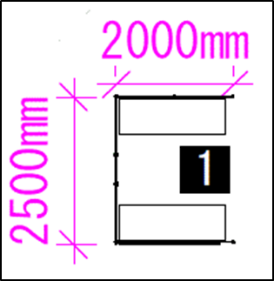 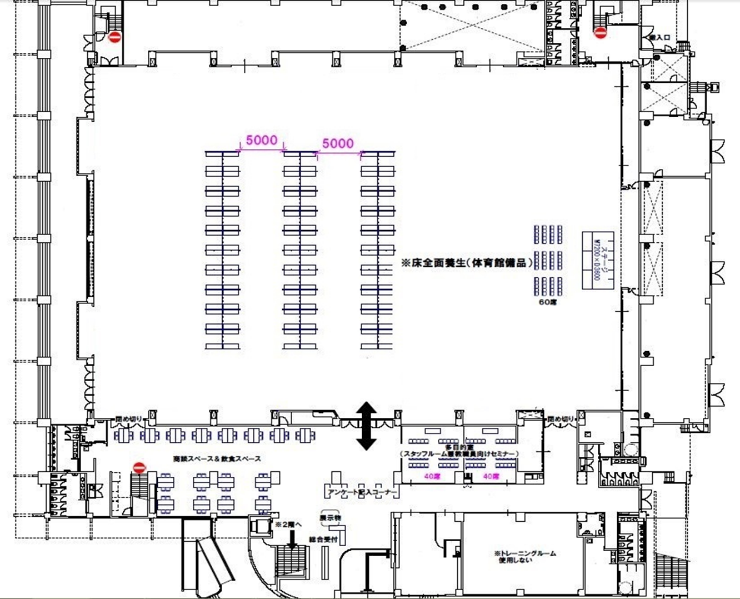 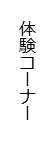 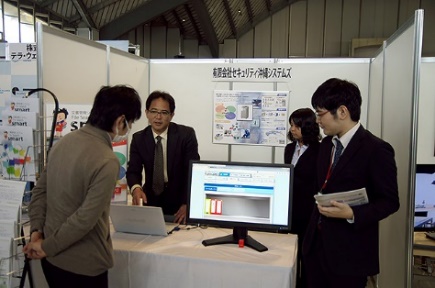 ●申込み方法：申込みフォームに必要事項を記入の上、メールまたはFAXにてお申込みください。※体験型のブースをご検討されている企業様は、下記事務局まで別途ご相談下さい。（スペースの確保、材料費の補助等について検討させていただきます。）平成27年度 未来のＩＴ人材創出促進事業ＩＴ津梁まつり2016 出展申込書「ＩＴ津梁まつり2016」へ出展ご希望の際は、本用紙に必要事項をご記入の上、2015年10月30日（金）迄にＦＡＸまたはメールにてお申込み下さい。申込年月日　　　　年　　　月　　　日※1　有線ＬＡＮを使用しない場合はご用意いたしませんのでご了承ください。※2　電源を使用しない場合はご用意いたしませんのでご了承ください。※3　1,000Ｗを超える場合はご相談ください。延長コードは必要数を各社でご準備願います。ＦＡＸ：０９８－８６３－０３１２申込受理の行き違いを防ぐため、大変お手数ですがＦＡＸ送信後、お電話でご一報下さいますようお願いいたします。企　業　名フリガナ　　フリガナ　　フリガナ　　フリガナ　　フリガナ　　フリガナ　　企　業　名所　在　地〒　　   －〒　　   －〒　　   －〒　　   －〒　　   －〒　　   －事業内容出展内容連絡先（ふりがな）担当者名：　　　　　　　　　　　　　　　部署・役職：（ふりがな）担当者名：　　　　　　　　　　　　　　　部署・役職：（ふりがな）担当者名：　　　　　　　　　　　　　　　部署・役職：（ふりがな）担当者名：　　　　　　　　　　　　　　　部署・役職：（ふりがな）担当者名：　　　　　　　　　　　　　　　部署・役職：（ふりがな）担当者名：　　　　　　　　　　　　　　　部署・役職：連絡先電話番号：　　　　　　　　　　　　　　　ＦＡＸ：電話番号：　　　　　　　　　　　　　　　ＦＡＸ：電話番号：　　　　　　　　　　　　　　　ＦＡＸ：電話番号：　　　　　　　　　　　　　　　ＦＡＸ：電話番号：　　　　　　　　　　　　　　　ＦＡＸ：電話番号：　　　　　　　　　　　　　　　ＦＡＸ：連絡先Ｅ-ｍａｉｌ ：Ｅ-ｍａｉｌ ：Ｅ-ｍａｉｌ ：協賛広告の大きさ（Ａ・Ｂ・Ｃ・Ｄ）協賛広告の大きさ（Ａ・Ｂ・Ｃ・Ｄ）有線ＬＡＮ希望☑をつけて下さい ※1　□使用する□使用しない持込機材電源希望☑をつけて下さい※2□使用する□使用しない使　用ワット数※3ＷＷ